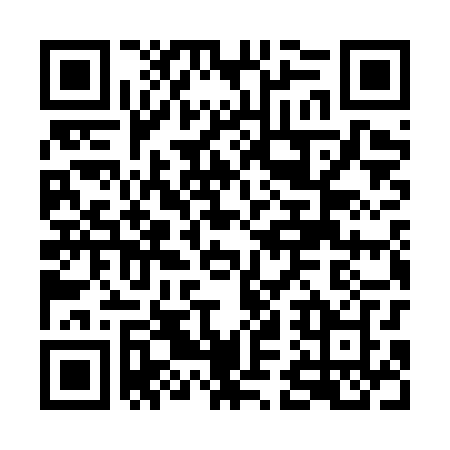 Prayer times for Kolonia Drazdzewo, PolandWed 1 May 2024 - Fri 31 May 2024High Latitude Method: Angle Based RulePrayer Calculation Method: Muslim World LeagueAsar Calculation Method: HanafiPrayer times provided by https://www.salahtimes.comDateDayFajrSunriseDhuhrAsrMaghribIsha1Wed2:205:0112:335:418:0510:352Thu2:204:5912:325:438:0610:373Fri2:194:5712:325:448:0810:384Sat2:184:5612:325:458:1010:395Sun2:174:5412:325:468:1210:396Mon2:164:5212:325:478:1310:407Tue2:154:5012:325:488:1510:418Wed2:154:4812:325:498:1710:429Thu2:144:4612:325:508:1810:4210Fri2:134:4512:325:518:2010:4311Sat2:124:4312:325:528:2210:4412Sun2:124:4112:325:538:2310:4413Mon2:114:3912:325:548:2510:4514Tue2:104:3812:325:558:2710:4615Wed2:104:3612:325:568:2810:4716Thu2:094:3512:325:578:3010:4717Fri2:094:3312:325:588:3110:4818Sat2:084:3212:325:588:3310:4919Sun2:074:3012:325:598:3510:4920Mon2:074:2912:326:008:3610:5021Tue2:064:2712:326:018:3810:5122Wed2:064:2612:326:028:3910:5123Thu2:054:2512:326:038:4010:5224Fri2:054:2412:326:048:4210:5325Sat2:054:2212:326:048:4310:5326Sun2:044:2112:336:058:4510:5427Mon2:044:2012:336:068:4610:5528Tue2:034:1912:336:078:4710:5529Wed2:034:1812:336:088:4910:5630Thu2:034:1712:336:088:5010:5631Fri2:034:1612:336:098:5110:57